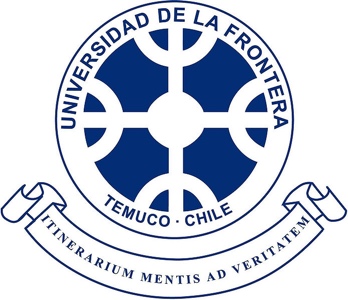 Programa de Magíster en Ciencias SocialesDepartamento Ciencias SocialesFacultad de Educación Ciencias Sociales y Humanidades Universidad de La FronteraPROTOCOLO DE INSCRIPCIÓN DE PROYECTO DE TESIS Estimada/o estudiante, la finalidad de esta ficha es recabar información que permita orientar el  proceso de inscripción y proceso de seguimiento de su trabajo de tesis conducente al grado  académico. Solicitamos a usted consignar los datos solicitados los que serán archivados en su  expediente académico para constancia del proceso en lo administrativo y académico.  CONSIDERACIONES DE IMPORTANCIA:1. De la Tesis y formas de evaluación:  El trabajo de tesis debe seguir el criterio de originalidad, rigurosidad y autonomía, de forma que se espera de la investigación no sea una copia mejorada de trabajos de tesis de grado o licenciatura, sino un trabajo novedoso enmarcado dentro de las líneas del magister.El artículo que debe presentarse debe responder a la temática de la tesis, siendo el tesista el primer autor del artículo, de modo que no se aceptarán tesistas en segundo autor y cuyos artículos no se hayan desarrollo en el marco temporal de su estancia en el magister.2. De las fechas importantes a tener en consideración:  I. DATOS DE IDENTIFICACIÓN DEL O LA ESTUDIANTE TESISTAII. DATOS DE PROYECTO DE TESIS III. IDENTIFICACIÓN DE DIRECTOR(ES) DE TESIS IV. FIRMA DE COMPROMISO  Nota: La firma de este documento implica la aceptación de las condiciones de seguimiento y  evaluación asociadas a la asignatura Tesis del programa de maestría en Ciencias sociales y el apego  del estudiante y su docente patrocinador a lo establecido en la normativa actualmente vigente.2 Res. Exenta 2637 /2018. FIJA TEXTO REFUNDIDO PLAN ESTUDIOS Y REGLAMENTO  PROGRAMA MAGISTER EN CIENCIAS SOCIALES. TÍTULO VI: De la Tesis Artículo 17º La Tesis de grado es un trabajo de investigación de ejecución individual, elaborado en forma autónoma, rigurosa y original, sobre alguna temática o problema relevante, abordado desde una ciencia social, de  manera crítica y creadora, constituyendo un aporte al conocimiento de la realidad social. Inscripción de la Tesis 24 de Agosto al 1 de SeptiembreSe envia este documento al correo: andres.saez@ufrontera.clPrimer Seguimiento tesis Entrega Primer informe de Tesis 28 de septiembreFormulario de SeguimientoSegundo seguimiento tesis 26 de octubreFormulario de SeguimientoTercer Seguimiento de tesis30 de NoviembreFormulario de SeguimientoEvaluación final de la tesis (Director(a) Programa)DiciembreTesis final para su revisión.Entrega de Tesis para rendir examenPrimera semana de Enero de 2024Acogerse a un año extra para desarrollar la tesisSe deben entregar al menos todos los avances de seguimiento y además solicitar al Programa esta situación. Se debe pagar la matrícula anual para acogerse a esta instancia.Nombre completo: Año de ingreso al programaCorreo electrónico Teléfono de contactoTitulo tentativo: Línea de investigación del proyecto:Identificación de patrocinio del proyecto (si corresponde). Fecha tentativa de entrega del proyecto. Resumen de la propuesta (máximo 4000 caracteres sin espacios). Nombre director(a) de Tesis. Considere que él o la directora de tesis debe ser académico UFRO y  contar con su acreditación de postgrado vigente) y pertenecer al Claustro del programa.Nombre de segundo(a) director(a) si corresponde. (En caso de incluir asesoría externa, identifique  aquí la filiación institucional del directo o directora alterna)Nombre y Firma del o la directora(a) de tesisNombre y Firma del o la estudiante